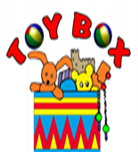                          TOY BOX NEWSLETTER                       April 2017                     Spring termDear Parents/Carers,Welcome to all new parents and children. Here are a few reminders and events that are coming up over the next few weeks.Many thanks for all your support.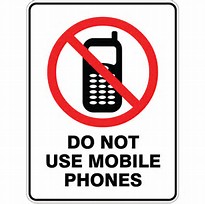 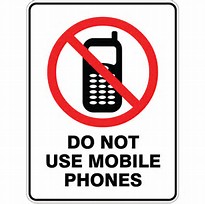 The Toy Box Team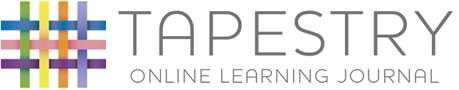 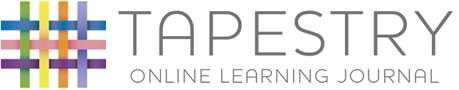 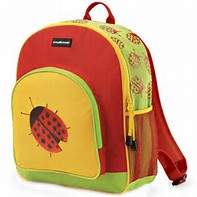 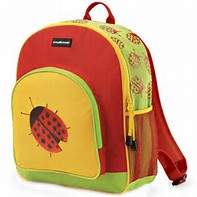 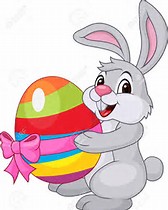 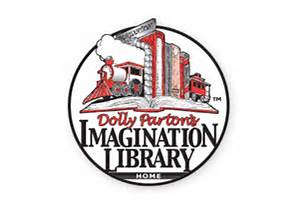 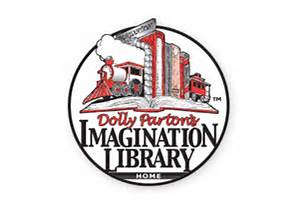 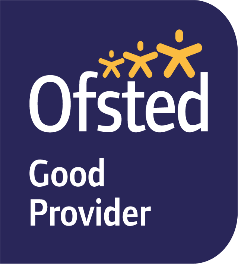 